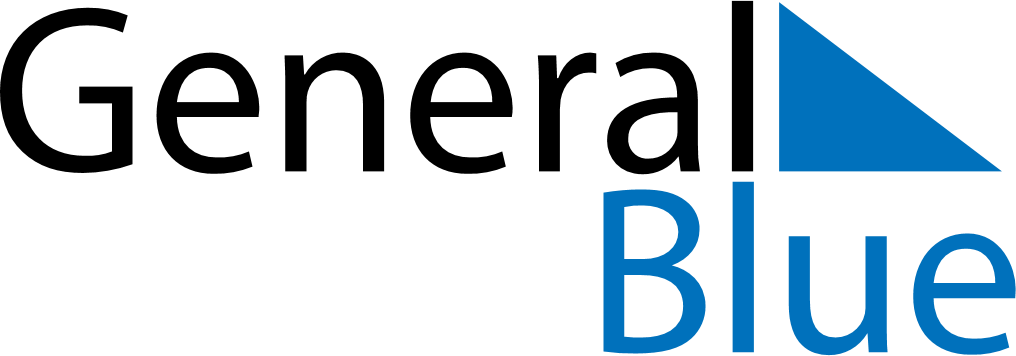 December 2025December 2025December 2025December 2025HungaryHungaryHungaryMondayTuesdayWednesdayThursdayFridaySaturdaySaturdaySunday12345667Saint NicholasSaint Nicholas8910111213131415161718192020212223242526272728Christmas EveChristmas DayBoxing Day293031New Year’s Eve